17 ЧЕРВНЯ – ЦЕЙ ДЕНЬ В ІСТОРІЇСвята і пам'ятні дніМіжнародні ООН: Всесвітній день боротьби з опустеленням і посухою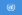 Національні Ісландія: День Республіки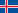 Події1462 — волоський господар Влад III Дракул здійснив невдалу спробу вбити османського султана Мехмеда II, після чого мусив відступати з Волощини1621 — на нараді у Сухій Діброві під Білою Церквою Петро Сагайдачний запропонував гетьману Якову Бородавці об'єднати їхні козацькі війська й виступити на допомогу польсько-литовському війську проти османського під Хотин1885 — У нью-йоркську гавань прибула Статуя Свободи — дарунок французького народу Сполученим Штатам Америки1917 — у Києві відкрився II Всеукраїнський військовий з'їзд (тривав до 23 червня), під час якого було проголошено автономію України (4 червня за Юліанським календарем)1940 — Червона Армія окупувала Латвію та Естонію1944 — здобувши незалежність від Данії, Ісландія проголосила себе республікою1950 — чиказький лікар Річард Лоулер за 45 хвилин здійснив першу операцію з пересадки нирки людині1953 — В Східній Німеччині почалось повстання проти сталінського режиму, яке було жорстоко придушене із застосуванням танків1955 — відбувся перший політ радянського пасажирського реактивного літака ТУ-1042008 — організація Mozilla Foundation влаштувала так званий англ. Download Day 2008 (День Завантаження 2008) з метою встановити новий рекорд Гінесса для програми, що була завантажена найбільшу кількість разів через мережу Інтернет упродовж однієї доби. В ролі програми виступав веб-оглядач Mozilla Firefox 3Народились 1682 — Карл XII Ґустав, король Швеції у 1697—1718 рр.1703 — Джон Веслі, засновник Методистської Церкви.1797 — Поль Деларош, французький історичний живописець, представник академізму.1811 — Йоун Сіґурдссон, провідник незалежності Ісландії, автор ісландської конституції (1874)1818 — Шарль Гуно, французький композитор.1856 — Рубо Франц Олексійович, український художник-баталіст французького походження.1867 — Генрі Ловсон, австралійський письменник.1876 — Шаровольський Іван Васильович, український мовознавець та історик літератури (†1954)1882 — Стравинський Ігор Федорович, український композитор1888 — Гейнц Вільгельм Гудеріан, генерал-полковник німецької армії, розробник моторизованих способів ведення війни1911 — Віктор Некрасов, київський письменник і дисидент, ветеран Другої світової війни1929 — Тигран Петросян, радянський шахіст, дев'ятий чемпіон світу1930 — Михайло Горинь, український правозахисник, дисидент і політв'язень радянських часів, народний депутат України 1-го скликання1939 — Кшиштоф Зануссі, польський кінорежисер1952 — Володимир Лановий, український економіст, політик1953 — Іван Васильович Бобул (Іво Бобул), український співак, композитор. Народний артист України1969 — Віктор Петренко, український фігурист, Олімпійський чемпіон1972 — Лариса Денисенко, українська письменниця, правозахисник, адвокат.Померли1984 — Клавдія Шульженко, українська радянська співачка, народна артистка СРСР1985 — Кирило Семенович Москаленко, Маршал Радянського Союзу Двічі Герой Радянського Союзу2008 — Жан Делануа, французький актор, кінорежисер, сценарист, володар золотої пальмової гілки Каннів2009 — Ральф Дарендорф, німецько-британський мислитель і політик-ліберал, соціолог, лорд, єврокомісар